Agree/ disagree/ not sure activity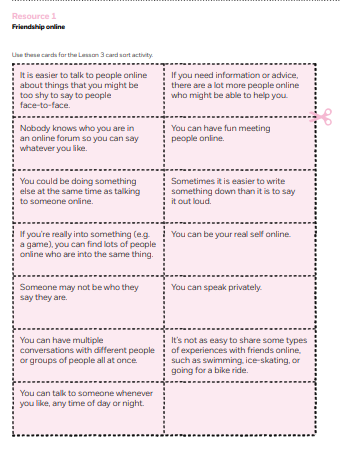 